DUSSICH DANCE STUDIO SUMMER CAMP INFO 2021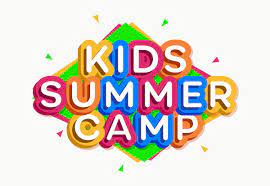 Each Camp runs Monday Thru Friday Cost $195 Per week.  Multi Camp Enrollment receives a 10% Discount.  Per Day Cost is $40Camps include Dance, arts & crafts, Movie time snack and lunch, On Friday there will show time for family and Friends at 2pmZoo Camp – Mrs. Tabatha                               Dates:  June 21 – 25            Time: 9- 3pm Monday – Friday Ages:  3-6  Game Camp - Mrs. Tabatha                             Dates: June 28 – July 2       Time: 9- 3pm Monday – Friday Ages:  7 & upHuman Body Camp – Mrs. Tabatha          Dates:  July 12-16               Time:  9-3 pm Monday – Friday Ages:  7 & up   Aquarium Camp – Mrs. Tabatha                 Dates:  July 19-23               Time:  9-3 pm Monday – Friday Ages:  3-6 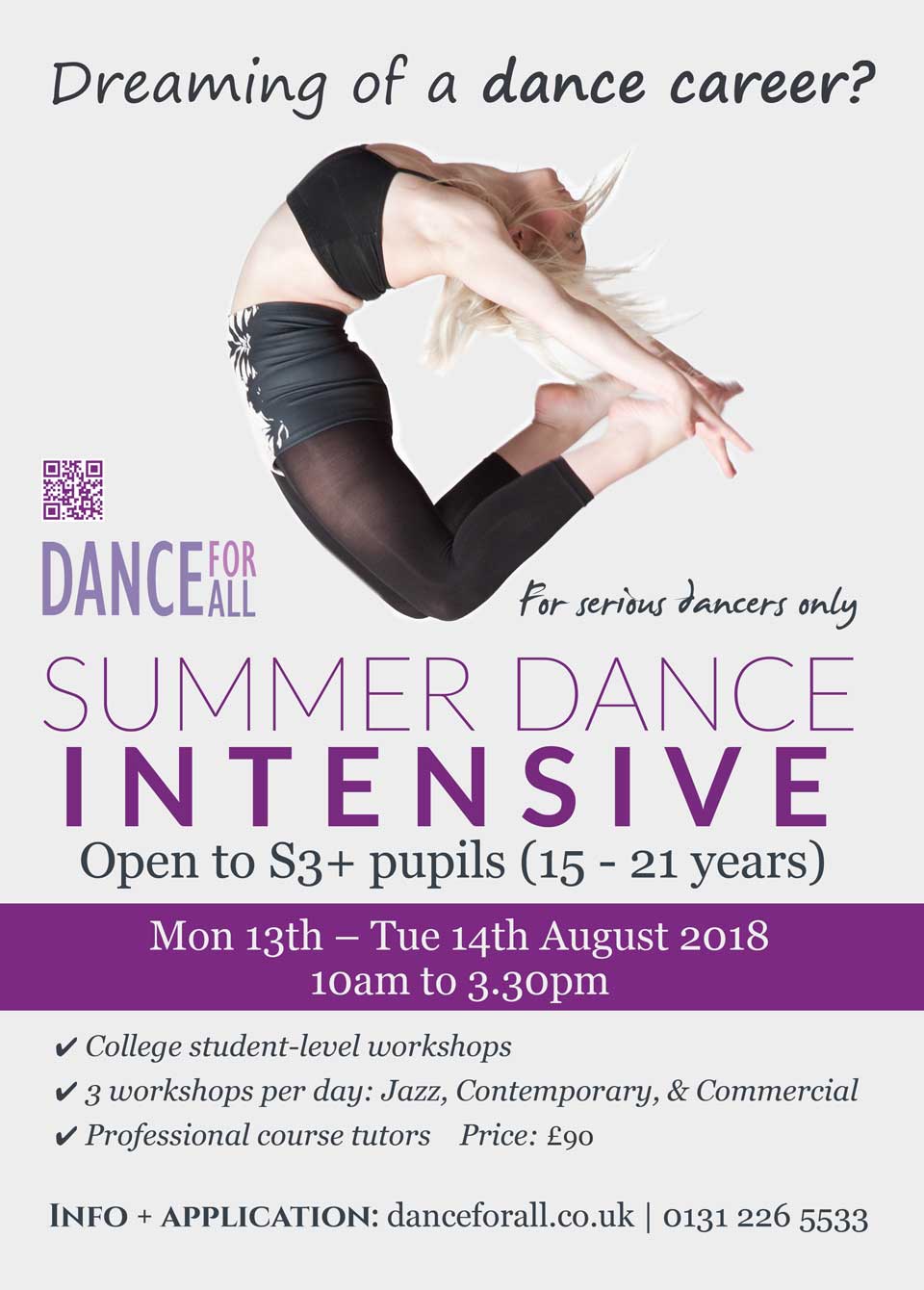 Cost for Intensive:  One day:   1 Hr.  $15, 1 ½ Hour $20             2 hour $25         3 Hours $30     4 Hours $35                                                                                                         Two Days 1 hour $25       1 ½ hours $35          2-hour $45         3 Hours $50    4 Hours $60                            Three Days 2 Hours $70 Ballet & Contemporary Intensive – Patrick Van Buren  Date:  June 5 (Saturday)- Ballet    Time: 10:30 -12:30   Contemporary   Time: 1-3Date:  June 6 (Sunday) -   Ballet   Time:  1- 3                Contemporary      Time: 3:30-5:30  Hip Hop Intensive - Ms. Joanna      Date:  June 22nd (Tuesday) Time:  6-7:30 pm   Ages:  Ages 9 & up Acro Intensive:  Mrs. Tabatha Date: June 23rd (Wednesday) Time:  4:30- 6:30 Beginning – Intermediate / 7-9 pm Intermediate – AdvAdult Fitness_ Ms. Joanna             Date:  June 29th (Tuesday) Time 6-7    Adult Heels       Ms. Joanna             Date:  July 13th (Tuesday) Time:  6-7”30  Lyrical Intensive:  Mrs. Tabatha Date: July 21st (Wednesday) Time:   4:30- 6:30 Beginning – Intermediate / 7-9 pm Intermediate - AdvChoreography Intensive: Mrs. AlanaDates: July 19, 20 & 22 (M, T, TH) Time: 6-8pm Age/Level: Ages 10+, at least one year of dance experience in any styleDescription: Want to learn how to choreograph your own dance?  Come and be guided in a step-by-step process that will empower you to create your very first self-choreographed solo in your own favorite genre of dance! Several basic elements of the creative process will be introduced. Come with a desire or an idea, enjoy the workshop, and leave with your own work of art!Ballet Intensive: Mrs. Debbie Date: July 27 & 29 Tues/Thurs Times:  5-6-Beginning- Intermediate/6-8 pm Intermediate – Advanced (ages 12 & up)Acro Intensive:  Mrs. Kaelin   Date: July 28th (Wed) Time:  4- 6 Beginning – Intermediate /6:30 -8:30 pm Intermediate – AdvDussich Dance Studio:  125 Imperial Street Merritt Island, Fl 32952 (321)452-2046  Www.Dussich.com  Online registration at   https://dancestudio-pro.com/online/dussichdanceDance Around the World – Mrs. Alana   Dates:  July 26-30                Time:  9-3 pm Monday – Friday Ages:  7 & up Description: Come learn about cultures from around the World through story, art, and especially DANCE! Each Day dancers will focus on a different part of the world, including Russia, Ukraine, The Holy Land, Israel/Palestine, India, America and more. Irish Dance Camp: Mrs. Alana                Dates: August 2-5                 Time: 1-3pm Monday - Thursday Ages: 7 & upNo dance experience required. Contact for inquiries about younger interested dancers.Description: Come learn the joy of Irish dance at a beginner's level. We will learn basic steps in both the soft and hard shoe styles. A few simple dances will also be taught, and those who attend the camp will have the opportunity of performing these pieces at several upcoming performance venues throughout the year. No special shoes required.Cost for 4-day camp Monday – Thursday $75.00 or $25 per day